SEGUICILA POLONIA SCONOSCIUTAVARSAVIA - CZESTOCHOWA - CRACOVIA - WIELICZKA AUSCHWITZ - BLESLAVIALUGLIO E AGOSTO 2024 8 GIORNI | 7 NOTTIPrezzi per persona base doppia | Riduzione 3° Letto Adulto € 30| Riduzione bambino 2/12 anni € 90PARTENZA GARANTITALA QUOTA COMPRENDEVolo aereo da Milano o Roma in classe economica7 notti negli alberghi menzionati o similari7 prime colazioni6 cene in HotelBus GT per i trasferimenti come da programmaGuide Locali durante le visiteAccOmpagnatore in italiano durante tutto il tour.LA QUOTA NON COMPRENDETasse aeroportuali Euro 179,00 da riconfermare in sede di emissioneAssistenza 3atours H24 e assicurazione annullamento viaggio COVID-19 Euro 40,00Pacchetto ingressi obbligatori di Euro 76,00 da pagare all’atto della prenotazioneTutto quanto non espressamente indicato in “la quota comprende”.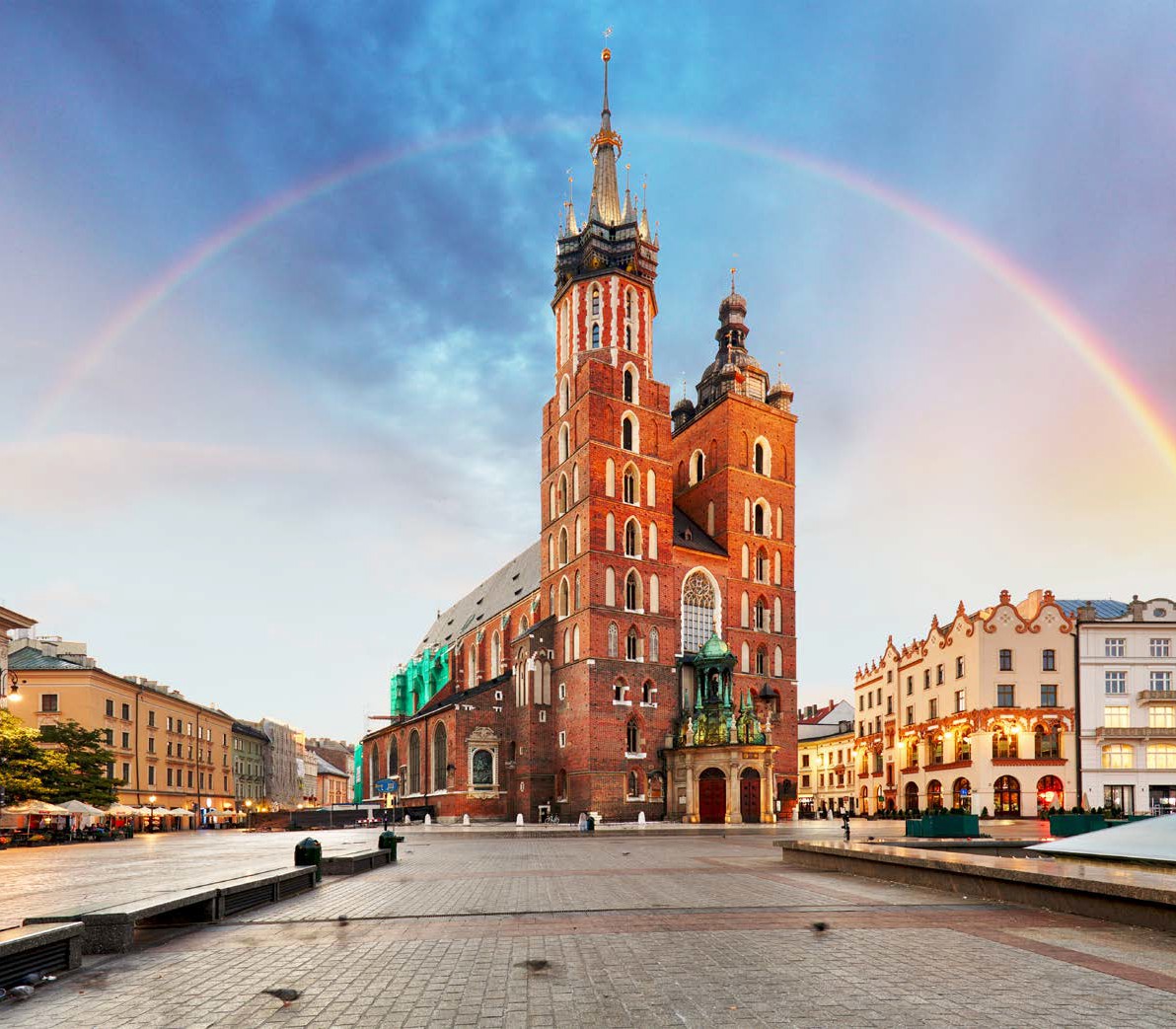 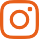 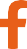 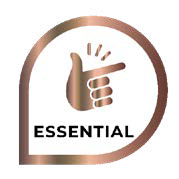 IM24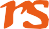 LA POLONIA SCONOSCIUTAVARSAVIA - CZESTOCHOWA - CRACOVIA - WIELICZKA - AUSCHWITZ - BLESLAVIAPROGRAMMA DI VIAGGIO1º Giorno – VARSAVIAPartenza dall’italia. Arrivo e trasferimento libero in hotel. Incontro con gli altri partecipanti e con la guida alle ore 19:00. Cena e pernottamento. 2º Giorno – VARSAVIAPrima colazione. Incontro alle 09.00 ore, per una intensa visita guidata di Varsavia per l’intera giornata. Visiteremo il centro storico con la città Vecchia e la città Nuova e i loro innumerevoli angoli e posti rappresentativi come l’animata Piazza del Mercato e l’imponente Palazzo della Cultura e della Scienza (legato del periodo comunista del dopo guerra). Si passerà per il Tratto Reale, signorile strada pieni di edifici e palazzi storici, chiese ed altri monumenti. La città è stata distrutta durante la II Guerra Mondiale, ma ha recuperato una forma spettacolare diventando un caso unico tra le città Patrimonio dell’Unesco proprio per il valore dell’opera di restauro. Continueremo visitando il romantico parco monumentale de Lazienki dove si trova il monumento a Chopin ed il Palazzo sull’Acqua per poi concludere con la visita al Palazzo de Wilanow, residenza reale d’estate, chiamato “la Versailles polacca”. Cena e pernottamento.3º Giorno – VARSAVIA – CZESTOCHOWA – CRACOVIAPrima colazione. Partiremo per Czestochowa. Tempo libero per il pranzo. Visita di questo luogo di pellegrinaggio il più importante del Paese con la sua famosa Madonna Nera. Visita guidata del Santuario, del salone dei Cavalieri e delle diverse porte. Partenza direttamente per Cracovia. Cena e pernottamento.4º Giorno – CRACOVIA – WIELICZKA – CRACOVIAPrima colazione. Mattina dedicata alla più monumentale città del Paese e una delle poche risparmiata dalla distruzione della II guerra mondiale, che la rende di particolare interesse. È considerata patrimonio della Umanità dall’ Unesco. Visiteremo il cuore monumentale della città: la collina Wawel situata sul fiume Vistola, dove si trova l’omonimo Castello (che fu residenza reale), in stile rinascimentale; la cattedrale con la Cappella di Sigismondo, capolavoro rinascimentale, con la cupola realizzata dal Berrecci e l’opera funeraria dal Gucci. Attraverso la vivace piazza del Mercato, un vero museo; il Comune; la Chiesa di Santa Maria e i palazzi del centro storico. Ogni strada qui ci parla di storia. Tempo libero per il pranzo. Nel pomeriggio escursione alla vicina Wieliczka per la visita alla storica miniera di salgemma, che presenta stanze decorate, cappelle e laghi sotterranei… un mondo sotterraneo riconosciuto come Patrimonio della Umanità. Ritorno a Cracovia. Resto della giornata libera per godere di questa città sia passeggiando o semplicemente rilassandosi sorseggiando un caffè nella piazza del mercato ammirando le carrozze con i cavalli, ne avrete sicuramente un bel ricordo. Cena e pernottamento.5º Giorno – CRACOVIA – AUSCHWITZ – CRACOVIAPrima colazione. Oggi sarà una giornata dedicata a una delle pagine più sconvolgenti e nere della storia recente, l’Olocausto Ebraico. Inizieremo con la escursione ad Auschwitz e Birkenau, i campi di sterminio nazisti. In queste fabbriche di morte è impossibile non restare colpiti. Ritorno a Cracovia. Pranzo libero. Nell pomeriggio visiteremo il quartiere che ha ospitato una delle più grandi comunità ebraiche d’Europa: il Kazimierz, diventato molto famoso dopo il film Schindler’s List, oggi quartiere chic pieno di fascino. Pernottamento. Vi suggeriamo cenare in alcuni dei ristorantini caratteristici del centro storico a prezzi ancora molto convenienti.6º Giorno – CRACOVIA – BRESLAVIA (WROCLAW)Prima colazione. Partiremo presto direttamente per Breslavia. Tempo libero per il pranzo. Nel pomeriggio, visita guidata della bella Piazza del Mercato e degli antichi quanto incantevoli palazzi che la circondano, fino allo spettacolare Municipio gotico. Visita all’Università barocca che è storicamente una delle più importanti istituzioni della città. Da qui, infatti, sono usciti ben nove Premi Nobel. La visita terminerà con la parte antica dove si trova la cattedrale e un’isola sul fiume, dalla quale si potranno ammirare alcuni dei suoi numerosi ponti. Cena e pernottamento. 7º Giorno – BRESLAVIA (WROCLAW) – VARSAVIAPrima colazione. Tempo libero per godere di questa interessante e piacevole città. Partenza per Varsavia, con fermata per pranzo (libero). Proseguimento per arrivare nella capitale. Cena e pernottamento.8º Giorno – VARSAVIAPrima colazione. tempo a disposizione e trasferimento libero in aeroporto per il volo di rientro in Italia.Lista Hotel Previsti e similari:Varsavia: Mercure Warszawa Centrum 4*Sup Cracovia: INX Design Hotel 4*SupBreslavia: Novotel Wroclaw Centrum 4*Sup*** l’ordine delle visite potrà essere cambiato per esigenze organizzative senza modificare i contenutiDATA PARTENZALUGLIO 06- 13 - 20- 27CAMERA DOPPIA1030 €SUPPL. SINGOLA330 €AGOSTO 03-10-171080 €330 €AGOSTO 241030 €330 €